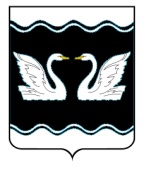 АДМИНИСТРАЦИЯ ПРОЛЕТАРСКОГО СЕЛЬСКОГО ПОСЕЛЕНИЯ КОРЕНОВСКОГО РАЙОНАПОСТАНОВЛЕНИЕот 27.01.2023                                                                                                                            № 27хутор  Бабиче-КореновскийОб утверждении  ведомственной целевой программы «Комплексное развитие территории Пролетарского сельского поселения Кореновского района» на 2024-2026 годы В соответствии с Федеральным законом от 06 октября 2003 года                         № 131-ФЗ «Об общих принципах организации местного самоуправления в Российской Федерации», постановлением администрации Пролетарского сельского поселения Кореновского района от 19 мая 2015 года №108  «Об утверждении Порядка разработки, утверждения и реализации ведомственных целевых программ Пролетарского сельского поселения Кореновского района», администрация Пролетарского сельского поселения Кореновского районап о с т а н о в л я е т:1. Утвердить ведомственную целевую программу «Комплексное развитие территории Пролетарского сельского поселения Кореновского района» на 2024-2026 годы  (прилагается).	2. Общему отделу администрации  Пролетарского сельского поселения Кореновского района (Демченко) обнародовать настоящее постановление в установленных местах и разместить  на официальном сайте администрации Пролетарского сельского поселения Кореновского района в информационно-телекоммуникационной сети «Интернет».3. Постановление вступает в силу со дня его подписания, но не ранее 1 января 2024 года.ГлаваПролетарского сельского поселения Кореновского района                                                               И.В. ТурашовЛИСТ СОГЛАСОВАНИЯпроекта постановления администрации Пролетарского сельского поселения Кореновского района от  27 января 2023 № 21 «Об утверждении  ведомственной целевой программы «Комплексное развитие территории Пролетарского сельского поселения Кореновского района» на 2024-2026 годыПроект подготовлен и внесён:Общим отделомадминистрации Пролетарскогосельского поселенияКореновского районаВедущий специалист общего отдела                                       Г.А. ФедоренкоПроект согласован:Начальник общего отдела администрации Пролетарскогосельского поселенияКореновского района                                                                       Л.В. ДемченкоПАСПОРТ  ведомственной целевой программы «Комплексное развитие территории Пролетарского сельского поселения Кореновского района» на 2024-2026 годы1. Характеристика проблемы (задачи)На современном этапе развитию сельских территорий уделяется особое  внимание со стороны государства.Решение задачи по повышению уровня и качества жизни населения, комплексному развитию сельских территорий, предусмотренной государственной программой Российской Федерации "Комплексное развитие сельских территорий", утвержденной постановлением Правительства Российской Федерации от 31.05.2019 № 696, требует принятия мер по созданию предпосылок для устойчивого развития сельских территорий путем:   - создания условий для обеспечения доступным и комфортным жильем сельского населения;                   -   развитие рынка труда (кадрового потенциала) на сельских территориях;  -   создание и развитие инфраструктуры на сельских территориях;В ходе экономических преобразований в аграрной сфере сформирован и наращивается производственный потенциал, дальнейшее эффективное развитие которого во многом зависит от стабильности развития сельских территорий, активизации человеческого фактора экономического роста. Наращивание социально-экономического потенциала сельских территорий, придание этому процессу  устойчивости и необратимости является стратегической задачей  государственной аграрной политики.Дальнейшее повышение роли и конкурентоспособности отечественного аграрного сектора экономики, во многом зависит от улучшения качественных характеристик трудовых ресурсов в сельской местности, повышения уровня и качества жизни на селе, более полного использования имеющихся трудовых ресурсов, привлечения и закрепления высококвалифицированных кадров и в целом, решения проблемы кадрового обеспечения сельскохозяйственной отрасли с учетом неблагоприятных прогнозов на ближайшие годы в отношении демографической ситуации и формирования трудового ресурсного потенциала села.Основными причинами исторически сложившейся неблагоприятной ситуации в комплексном развитии села являются остаточный принцип финансирования развития социальной и инженерной инфраструктуры в сельской местности, высокий уровень затратности комплексного развития сельских территорий в связи с мелкодисперсным характером сельского расселения.Сокращение   и    измельчение  сельской поселенческой структуры  приводит к запустению   сельских   территорий,   выбытию    из   оборота продуктивных земель сельскохозяйственного назначения, что угрожает  не только продовольственной, но и геополитической безопасности России.Одной из причин неблагоприятной ситуации в комплексном развитии села является также крайне низкий уровень комфортности проживания в сельской местности. Уровень обустройства сельского жилищного фонда в 2 – 3 раза ниже  городского уровня.Низкий уровень комфортности проживания в сельской местности влияет на миграционные настроения сельского населения, особенно молодежи. Соответственно, сокращается источник расширенного воспроизводства трудового ресурсного потенциала аграрной отрасли.Для обеспечения социально-экономического развития сельских территорий и создания условий эффективного функционирования агропромышленного производства было принято решение усилить государственную поддержку социального и инженерного обустройства населенных пунктов, расположенных в сельской местности.С учетом, объективных особенностей развития сельских территорий, и имеющегося значительного разрыва в уровне и качестве жизни на селе по сравнению с городскими территориями, достижение прогресса в изменении сложившейся ситуации возможно только на условиях использования программно-целевого метода, в том числе постановки задачи, определения путей ее решения с привлечением средств государственной поддержки на федеральном уровне.Исходя из задач государственной политики на ближайший период и долгосрочную перспективу, для преодоления критического положения в сфере социального развития села необходимо проводить комплекс взаимоувязанных мероприятий, направленных на социальное развитие, осуществляемых в сельских поселениях. Таким образом, необходимость разработки и реализации Программы обусловлена:- потребностью формирования базовых условий социального комфорта для расширенного воспроизводства и закрепления трудовых ресурсов, обеспечивающих эффективное решение стратегических задач, а также необходимостью обеспечения комплексного развития сельских территорий.Основные цели и задачи ПрограммыПрограмма является инструментом реализации государственной политики в области комплексного развития сельских территорий, направления которой определены Постановлением Правительства Российской Федерации от 31.05.2019 № 696  об утверждении государственной программы Российской Федерации "Комплексное развитие сельских территорий". В соответствии с государственной программой  целями государственной политики в области развития сельских территорий являются повышение уровня и качества жизни сельского населения, замедление процессов депопуляции и стабилизация численности сельского населения, создание благоприятных условий для выполнения селом его производственной и других общенациональных функций и задач территориального развития.С учетом целевых установок государственной программы реализация Программы направлена на создание предпосылок для комплексного развития сельских территорий посредством достижения следующих целей:создание комфортных условий жизнедеятельности в сельской местности;стимулирование инвестиционной активности в агропромышленном комплексе путем создания благоприятных инфраструктурных условий в сельской местности;активизация участия граждан, проживающих в сельской местности, в реализации общественно значимых проектов;формирование позитивного отношения к сельской местности и сельскому образу жизни.Для достижения целей государственной политики в области устойчивого развития сельских территорий в рамках реализации Программы предусматривается решение следующих задач:- Капитальный ремонт здания МБУК ПСП КР «Пролетарский СДК», расположенного по адресу: Краснодарский край, Кореновский район, хутор Пролетарский, ул. Юбилейная, 7;- Капитальный ремонт водопровода по ул. Северной х. Бабиче-Кореновского от а/д «Подъезд к с. Братковскому» до дома №74;-Капитальный ремонт водопровода по ул. Мира х. Бабиче-Кореновского от дома №164 до №233;Обоснованием необходимости решения поставленных задач в сфере устойчивого развития сельских территорий для достижения целей Программы является:непривлекательность сельской местности как среды обитания и рост миграционных настроений, в том числе среди сельской молодежи;низкий уровень социальной активности сельского населения, не способствующий формированию активной гражданской позиции;отсутствие в обществе понимания значимости и перспектив развития сельских территорий.Целевые индикаторы программы3.Ожидаемые результаты реализации ПрограммыВ итоге реализации Программы ожидается создание благоприятных условий проживания жителей Пролетарского сельского поселения Кореновского района.Система программных мероприятийПеречень мероприятий Программы, объемы и источники их финансированияМЕРОПРИЯТИЯведомственной целевой программы  «Комплексное развитие территории Пролетарского сельского поселения Кореновского района» на 2024-2026 годыРесурсное обеспечениеОбъемы и источники финансирования ведомственной целевой программыОрганизация управления  ПрограммойКонтроль за ходом реализации Программы, форма и сроки представления отчетности об исполнении Программы осуществляются в соответствии с постановлением администрацией Пролетарского сельского поселения Кореновского района  от  19  мая 2015 года №108 «Об утверждении Порядка разработки, утверждения и реализации ведомственных целевых программ Пролетарского сельского поселения Кореновского района».Оценка эффективности реализации ПрограммыОценка результативности реализации Программы осуществляется на основе следующих индикаторов:Оценка эффективности реализации Программы производится в соответствии с постановлением администрацией Пролетарского сельского поселения Кореновского района  от  19 мая 2015 года №108 «Об утверждении Порядка разработки, утверждения и реализации ведомственных целевых программ Пролетарского сельского поселения Кореновского района», путем сравнения фактически достигнутых показателей за соответствующий год с утвержденными на год значениями целевых индикаторов.ГлаваПролетарского сельского поселения                                         И.В. ТурашовКореновского района Приложениек постановлению администрацииПролетарского сельского	поселения Кореновского районаот 27.01.2023 №21Наименование программы:Ведомственная целевая программа  «Комплексное развитие территории Пролетарского сельского поселения Кореновского района» на 2024-2026 годы (Далее – Программа)Основание для разработки Федеральный закон от 06.10.2003 № 131-ФЗ «Об общих принципах организации местного самоуправления в Российской Федерации»; постановлением Правительства Российской Федерации от 31 мая 2019 г. № 696 «Об утверждении государственной программы Российской Федерации «Комплексное развитие сельских территорий» и о внесении изменений в некоторые акты Правительства Российской Федерации»Основные разработчики                                                                                                                                                                                                                         Администрация Пролетарского сельского поселения Кореновского районаНаименование субъекта бюджетного планированияАдминистрация Пролетарского сельского поселения Кореновского района Муниципальные заказчики   и исполнители  мероприятий программыАдминистрация Пролетарского сельского поселения Кореновского районаЦели и задачи ПрограммыЦели:создание комфортных условий жизнедеятельности в сельской местности;стимулирование инвестиционной активности в агропромышленном комплексе путем создания благоприятных инфраструктурных условий в сельской местности;активизация участия граждан, проживающих в сельской местности, в реализации общественно значимых проектов;формирование позитивного отношения к сельской местности и сельскому образу жизни.Задачи:- Капитальный ремонт здания МБУК ПСП КР «Пролетарский СДК», расположенного по адресу: Краснодарский край, Кореновский район, хутор Пролетарский, ул. Юбилейная, 7;- Капитальный ремонт водопровода по ул. Северной х. Бабиче-Кореновского от а/д «Подъезд к с. Братковскому» до дома №74;-Капитальный ремонт водопровода по ул. Мира х. Бабиче-Кореновского от дома №164 до №233;Целевые индикаторы и показатели - Реализация значимых проектов по комплексному развитию сельских территорий; Наименование программных мероприятий- Капитальный ремонт здания МБУК ПСП КР «Пролетарский СДК», расположенного по адресу: Краснодарский край, Кореновский район, хутор Пролетарский, ул. Юбилейная, 7;- Капитальный ремонт водопровода по ул. Северной х. Бабиче-Кореновского от а/д «Подъезд к с. Братковскому» до дома №74;-Капитальный ремонт водопровода по ул. Мира х. Бабиче-Кореновского от дома №164 до №233;Сроки реализации Программы2024-2026 годы Объёмы и источники финансирования Программы Общий объем финансирования Программы на 2024 год составляет - 48 764,8 тыс. руб., за счет средств бюджета Пролетарского сельского поселения Кореновского района – 1462,9 тыс. руб., федерального бюджета-45409,8; краевого бюджета –   1892,1 тыс. руб. На 2025 г.  – 0,0 руб. На 2026 г. – 0,0 руб.  Ожидаемые конечные результаты реализации ПрограммыДостижение показателей, повышающих уровень проживания жителей Пролетарского сельского поселения Кореновского районаНаименование индикатора результативностиЕдиница измеренияПланна2024 годПланна2025 годПланна2026 годРеализация значимых проектов по комплексному развитию сельских территорийшт.300№
п/пНаименование  
мероприятияСодержание мероприятияСрок исполнения мероприятияОбъем финансирования всего (тысяч рублей)Объем финансирования всего (тысяч рублей)Объем финансирования всего (тысяч рублей)Ответственный исполнитель№
п/пНаименование  
мероприятияСодержание мероприятияСрок исполнения мероприятияв том числе 2024 годв том числе 2025 годв том числе 2026годОтветственный исполнитель1Комплексное развитие территории Пролетарского сельского поселения Кореновского районаКапитальный ремонт здания МБУК ПСП КР «Пролетарский СДК», расположенного по адресу: Краснодарский край, Кореновский район, хутор Пролетарский, ул. Юбилейная, 7(I-IV кв. март-октябрь 2024 г.)федеральный бюджет – 39559,0Администрация Пролетарского сельского поселения Кореновского района1Комплексное развитие территории Пролетарского сельского поселения Кореновского районаКапитальный ремонт здания МБУК ПСП КР «Пролетарский СДК», расположенного по адресу: Краснодарский край, Кореновский район, хутор Пролетарский, ул. Юбилейная, 7(I-IV кв. март-октябрь 2024 г.)Краевой бюджет – 1648,3Администрация Пролетарского сельского поселения Кореновского района1Комплексное развитие территории Пролетарского сельского поселения Кореновского районаКапитальный ремонт здания МБУК ПСП КР «Пролетарский СДК», расположенного по адресу: Краснодарский край, Кореновский район, хутор Пролетарский, ул. Юбилейная, 7(I-IV кв. март-октябрь 2024 г.)Местный бюджет -1274,4Администрация Пролетарского сельского поселения Кореновского района1Комплексное развитие территории Пролетарского сельского поселения Кореновского районаКапитальный ремонт здания МБУК ПСП КР «Пролетарский СДК», расположенного по адресу: Краснодарский край, Кореновский район, хутор Пролетарский, ул. Юбилейная, 7(I-IV кв. март-октябрь 2024 г.)Всего-42481,7Администрация Пролетарского сельского поселения Кореновского района1Комплексное развитие территории Пролетарского сельского поселения Кореновского районаКапитальный ремонт водопровода по ул. Мира х. Бабиче-Кореновского от дома №164 до №233(I-IV кв. март-октябрь 2024 г.)федеральный бюджет – 3496,4Администрация Пролетарского сельского поселения Кореновского района1Комплексное развитие территории Пролетарского сельского поселения Кореновского районаКапитальный ремонт водопровода по ул. Мира х. Бабиче-Кореновского от дома №164 до №233(I-IV кв. март-октябрь 2024 г.)федеральный бюджет – 3496,4Администрация Пролетарского сельского поселения Кореновского района1Комплексное развитие территории Пролетарского сельского поселения Кореновского районаКапитальный ремонт водопровода по ул. Мира х. Бабиче-Кореновского от дома №164 до №233(I-IV кв. март-октябрь 2024 г.)Краевой бюджет – 145,7Администрация Пролетарского сельского поселения Кореновского района1Комплексное развитие территории Пролетарского сельского поселения Кореновского районаКапитальный ремонт водопровода по ул. Мира х. Бабиче-Кореновского от дома №164 до №233(I-IV кв. март-октябрь 2024 г.)Местный бюджет -112,6Администрация Пролетарского сельского поселения Кореновского района1Комплексное развитие территории Пролетарского сельского поселения Кореновского районаКапитальный ремонт водопровода по ул. Мира х. Бабиче-Кореновского от дома №164 до №233(I-IV кв. март-октябрь 2024 г.)Всего-3754,7Администрация Пролетарского сельского поселения Кореновского района1Капитальный ремонт водопровода по ул. Северной х. Бабиче-Кореновского от а/д «Подъезд к с. Братковскому» до дома №74(I-IV кв. март-октябрь 2024 г.)федеральный бюджет – 2354,4Администрация Пролетарского сельского поселения Кореновского района1Капитальный ремонт водопровода по ул. Северной х. Бабиче-Кореновского от а/д «Подъезд к с. Братковскому» до дома №74(I-IV кв. март-октябрь 2024 г.)Краевой бюджет – 98,1Администрация Пролетарского сельского поселения Кореновского района1Капитальный ремонт водопровода по ул. Северной х. Бабиче-Кореновского от а/д «Подъезд к с. Братковскому» до дома №74(I-IV кв. март-октябрь 2024 г.)Местный бюджет -75,9Администрация Пролетарского сельского поселения Кореновского района1Капитальный ремонт водопровода по ул. Северной х. Бабиче-Кореновского от а/д «Подъезд к с. Братковскому» до дома №74(I-IV кв. март-октябрь 2024 г.)Всего- 2528,4Администрация Пролетарского сельского поселения Кореновского районаИтого:48 764,8Источники финансирования Объемы финансирования, тыс. рублей Объемы финансирования, тыс. рублей Объемы финансирования, тыс. рублей Объемы финансирования, тыс. рублей Источники финансирования всего2024 г.2025 г.2026 г.12Федеральный бюджет (на условиях софинансирования)45409,845409,80,00,0Краевой бюджет (на условиях софинансирования)1892,11892,10,00,0Местный бюджет1462,91462,90,00,0Внебюджетные источники финансирования  0,00,00,00,0Всего по программе48 764,848 764,80,00,0- Реализация значимых проектов по комплексному развитию сельских территорий.